HISTORIALa práctica de la salud pública cubana en el período 1980-1995. Testimonio del Ing. José Rafael Rivero RodríguezThe practice of Cuban public health in the period 1980-1995. Testimonial interview of Ing. José Rafael Rivero RodríguezJosé Rafael Rivero Rodríguez. Ingeniero. Especialista en Mecánica de precisión óptica. Empresa de Suministros Médicos. ORCID: https://orcid.org/0000-0002-5419-9575  Correo electrónico: oscarj@infomed.sld.cu  RESUMEN: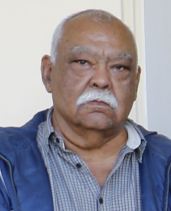 Transcripción de la entrevista testimonial sobre la práctica de la Salud Pública cubana durante el período 1980-1995, al Ing. José Rafael Rivero Rodríguez.Palabras clave: Historia de la Salud Pública cubana, salud pública, Sistema de Salud cubano.ABSTRACT:Transcript of the testimonial interview on the practice of Cuban Public Health during the period 1980-1995, of Ing. José Rafael Rivero Rodríguez.Key words: History of Cuban Public Health, public health, Cuban Health System.TRANSCRIPCIÓN DE LA ENTREVISTA CON EL ING. JOSÉ R. RIVERO RODRIGUEZIng. José Rafael Rivero Rodríguez12 de diciembre de 2019Mi nombre es José Rafael Rivero Rodríguez, estudié en la República Democrática Alemana, desde 1964 a 1971, hice la ingeniería en la especialidad de mecánica de precisión óptica. A mi regreso a Cuba en el año 71 comencé a trabajar en la empresa de Electromedicina de la provincia de Ciudad de La Habana, en el departamento de Óptica, ya que esta actividad tenía relación con lo que yo había estudiado en Alemania y ya había habido coordinaciones previas para comenzar a trabajar en esa actividad.Ahí solo estuve un año y medio, pasé al Dpto. de Instrumental y Equipos del Ministerio de Salud Pública a atender las producciones de esa Dirección. Todo lo relacionado con el Algodón, Almohadillas Sanitarias, el proceso de óptica de armaduras y cristales y además Cuba-RDA y la fábrica de Instrumentos Médicos. En esa actividad estuve alrededor de un año y medio y por situaciones que se presentaron pasé a dirigir la fábrica de Instrumentos Médicos que está en el kilómetro cinco de la Avenida de Boyeros.Concluida mi actividad en la fábrica, donde estuve alrededor de un año y medio, pasé a lo que se llamó Empresa de Suministros Médicos (EMSUME), que en su primer momento se creó como empresa distribuidora e importadora. Allí ocupé la subdirección de Equipos Médicos - Material Gastable y al mismo tiempo coordiné la actividad de Electromedicina Nacional. Esta estructura duró alrededor de dos años, o sea, la EMSUME no tenía que ver nada con la importación, o sea, vuelve la importación a Medi-Cuba, pero yo me quedo en la Empresa de Suministros Médicos, atendiendo electromedicina, el área de equipos médicos y piezas de repuesto. En esa actividad fue que desarrollé fundamentalmente el trabajo durante todo el período hasta el año 97.La actividad de Equipos Médicos en el Ministerio de Salud Pública, fundamentalmente al principio se basaba en el equipamiento que se recibía del área socialista, a través del Consejo de Ayuda Mutua Económica (CAME), recibíamos volúmenes considerables de equipos. Por ejemplo, la República Democrática Alemana, que nos vendía una cantidad grande de equipos y también toda la placa radiográfica que se utilizaba em el país. Teníamos también procedente de Checoslovaquia, Hungría, Polonia, la Unión Soviética, ¡ah! y China; de China también se recibía una cantidad de equipos. Eso fue, en los primeros años de la Revolución, la base fundamental del abastecimiento. Por decir un ejemplo, de la República Democrática Alemana se recibían 490 Unidades Dentales cada año. De Checoslovaquia venían los sillones, de Alemania venían también los compresores dentales y otra serie de actividades para el desarrollo de la Estomatología, que eran cantidades considerables.En el año 1977, donde ya se comienzan a situar una serie de equipos importantes en el área capitalista. Primero se hizo una compra grande a la Siemmens, a través de un crédito que nos permitió colocar equipos de Rayos X de diferentes tipos y complejidades en los hospitales fundamentales. Después hubo una compra grande de equipos en Holanda con sus piezas de repuesto, que nos permitió abastecer los hospitales fundamentales.Pero bueno, se desarrolla la actividad fundamental entre los años 80 y 90. Recuerdo que en el año 1985 fuimos a una misión a China, donde se llevaba un volumen grande de equipos a comprar, ya que se compraban los equipos para los hospitales que se construían y se compraron volúmenes grandes con una asignación especial que se hizo para esa actividad.Ese desarrollo de construcción y modernización de siete hospitales de Ciudad de La Habana, se desarrolló hasta un punto, porque hubo otros hospitales para los cuales se había comprado equipos que no se ejecutaron. Por ejemplo, los Hospitales Pediátricos que estaban previstos, solo se construyó en la Ciudad de La Habana, el Juan Manuel Márquez y no se construyeron Sancti Spiritus, Bayamo y Santiago.Es en ese momento que comienza el Período Especial. hubo una decisión muy buena, puesto que el equipamiento que teníamos, tanto de procedencia capitalista como socialista, se pasó al control del Ministerio, es decir los inventarios, y se fueron tomando las decisiones, donde quiera que existía la necesitad de un equipo, pues el Ministerio asignaba y nosotros procedíamos a su entrega.Debo decir que, en la actividad de Electromedicina, participamos en todas las inauguraciones y montaje de equipos de los hospitales que se construyeron en el país, comenzamos por Cienfuegos, el Gustavo Aldereguía. Eso fue una experiencia grande, porque no había experiencia de construcción de hospitales anteriormente, allí aprendimos mucho; incluso aprendimos que le tocaba a cada Organismo que estaba allí, pues al principio Salud Pública lo mismo le ponía el transformador de entrada de la electricidad como sucedió; pero de ahí se fueron tomando las experiencias, lo que nos permitió trabajar después con más organización en Pinar del Río, San Cristóbal, Villa Clara, Sancti Spiritus y así en todos los hospitales. Se compraban los equipos, se compraban a través de los módulos que nos pasaban de la Dirección de Inversiones del Ministerio, se compraban los equipos y en una coordinación que hacíamos con las provincias hacíamos la entrega directo. Eso no iba por ningún almacén, para que no hubiera decisión intermedia, eso se dirigía directamente y se entregaba a los inversionistas de cada uno de los hospitales. Pienso que eso se llevó con mucho rigor y aunque sea feo decirlo partiendo de mí, eso dio un magnífico resultado, por el cual recibimos reconocimiento por el trabajo que se efectuó.También fue un éxito, hablando de los logros que tuvimos, no solo nosotros, sino el Organismo, los diferentes planes que se desarrollaron. Muchas veces esos planes se desarrollaban dirigidos a nosotros por el Ministerio, pero llevaba también la colaboración del Equipo de Coordinación y Apoyo del Comandante en Jefe. Se crearon las Terapias intensivas, se crearon los Cardio Centros, la actividad Materno Infantil se desarrolló, el Médico de Familia lo desarrollamos también con el abastecimiento necesario y la Genética Médica.Creo que, aunque la actividad en algunos momentos pensamos que era demasiado control, fue bueno. Nosotros, por ejemplo, debíamos ir semanalmente a los Cardio Centros, tanto a Cardiología, al William Soler, teníamos chequeos periódicos en el Ministerio con el Médico de Familia, con los compañeros de Genética nos reunimos en la empresa. Inclusive se recibía en nuestra empresa a los especialistas, a los Jefes de Especialidades que también nos daban sus criterios con relación al Material gastable y nosotros los oíamos para hacer la planificación.Fue una actividad que desarrollamos y que realmente podemos decir que apoyó al desarrollo de la medicina en el país, inclusive con los resultados finales cada año en el resultado de los índices de la mortalidad materno-infantil. se veía evidentemente que había un trabajo.Fue un trabajo, repito, en que participó por una parte como rector el Ministerio, por otra parte, los controles que se hacían a través del Equipo de Coordinación y Apoyo y el trabajo nuestro propiamente.Estas son las cuestiones fundamentales, si Uds. desean cualquier otra cuestión podemos……El Dr. Teja le plantea que, si él no recuerda alguna anécdota, recuerdo o vivencia que hubiera tenido en esta etapa con el Comandante en Jefe en el marco de estas actividades ocurridas en el Período Especial en el Sistema de Salud…Durante este trabajo, le decía ahorita, con el Comandante estábamos en contacto a través su equipo de Coordinación y Apoyo. Él tenía dedicados un grupo de compañeros a dar indicaciones, recuerdo a la compañera Tania Fraga, Mercedes Couso, había una serie de compañeros dirigidos solo a controlar. Eso, por supuesto, nos ayudó mucho a desarrollar nuestro trabajo. Puedo decir, por ejemplo, que con el compañero Marcos Portal, cuando estaba en el equipo de trabajó en desarrollar los Centros de Electromedicina Provinciales y Municipales, en lo que trabajamos nosotros también; independiente de que el suministro vino a través de la empresa de Abastecimiento Técnico Material (ATM), se hacían visitas en común, tanto el ATM como nosotros, para observar cada uno de los talleres. Ahí inclusive se trabajó muy fuerte también en suministrarle a la Salud Pública una cuota de ingenieros importante, tanto centralmente como provincialmente, lo que produjo un salto de calidad en el servicio técnico a la población, o sea, en los equipos médicos No existen conflictos de interesesRecibido: 10 de diciembre de 2019. Aprobado: 31 de diciembre de 2019.      Ing. José Rafael Rivero Rodríguez.  Empresa de Suministros Médicos, La Habana. Cuba Correo electrónico: oscarj@infomed.sld.cu 